MİLLİ EĞİTİM BAKANLIĞI PERSONELİAYAKTA TEDAVİ BEYAN BELGESİHastanın;Adı Soyadı                                                    :Aile Fertlerinin Yakınlığı                             :T:C Kimlik No                                              :Tedavi Olduğu Sağlık Kuruluşunun Adı      :Sağlık Kurumuna Başvuru Tarihi                 :Ayakta Yapılan Tedavinin Bitiş Tarihi         :            Yukarıda belirtmiş olduğum sağlık kuruluşunda ayakta tedavi yapıldığını beyan ederim.                                                                                                         …../……/ 20……                                                                                    Adı Soyadı :                                                                                    Ünvanı      :                                                                                    İmza          Milli Eğitim Bakanlığı Personel Genel Müdürlüğünün 2010/41 sayılı “Ayakta Tedavi İşlemleri” konulu Genelge esaslarına göre doldurulması gereken belge.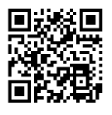 